Next generation PAS-X MES speeds up biotech and 
cell & gene manufacturingWerum releases new PAS-X 3.2 version / Global availability for biopharmaceutical and cell & gene therapy customers from 2020 on / New and improved functionality and technologies / Enabling the fully networked, automated and smart Pharma 4.0 factoryLüneburg, Germany, 6 November 2019 – Werum is launching a new version of its market-leading PAS-X Manufacturing Execution System (MES): PAS-X 3.2 will be globally available starting in January 2020 and can be ordered from now on. It covers, in particular, biopharmaceutical and cell & gene therapy manufacturing as these fast-growing industries rely heavily on efficient digital processes."The main benefit for our customers is a reduced total cost of ownership thanks to, for instance, web start deployment, less administration effort as well as better update and upgrade capabilities," says Olivier Néron, Senior Head of Product Management PAS-X 3.2, Werum IT Solutions. "We significantly enhance the user experience through integration of day-to-day technologies such as biometric authentication and the possibility to use PAS-X anywhere with any screen size. Our new PAS-X 3.2 is best suited to create the fully networked, automated and smart Pharma 4.0 biotech factory of the future."Werum has also added new functionality such as custom attributes. These allow the extension of master data information for material and equipment as well as master data elements that now all have a lifecycle and a version. New units of measure can easily be created within the system. Existing functionality like material flow has also been improved. Approval workflows for releasable MBR elements are easier and more flexible than before. Equipment management and warehouse management have been extended to optimize daily operator guidance and experience. Legacy technologies have been decommissioned and substituted by up-to-date, light-weight HTML5 technologies. Deployment of PAS-X 3.2 will be facilitated using containers powered by Docker. For better maintenance, the application is now based on a micro-service architecture with binary delivery.Picture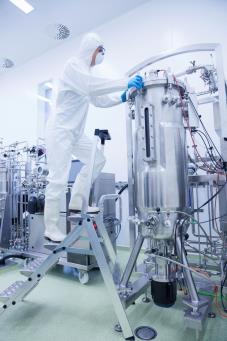 Operator in a biopharmaceutical plantAbout Werum IT SolutionsWerum IT Solutions is the world’s leading supplier of manufacturing execution systems (MES) and manufacturing IT solutions for the pharmaceutical and biopharmaceutical industries. Its PAS-X software product is run by the majority of the world’s top 30 pharmaceutical and biotech companies and also by many mid-sized manufacturers. Werum’s manufacturing IT solutions help pharma manufacturers to increase efficiency, improve productivity, and meet regulatory requirements. Founded in 1969, Werum is headquartered in Lüneburg, Germany, and has many locations in Europe, America, and Asia.www.werum.comWerum is part of Medipak Systems, the Pharma Systems business area of Körber. The Körber Group is an international technology group with around 10,000 employees all over the world. It unites technologically leading companies with more than 100 production, service and sales locations and offers its customers solutions, products and services in the Business Areas of Körber Digital, Logistics Systems, Pharma Systems, Tissue and Tobacco. The Business Area Pharma Systems provides high quality solutions for the production, inspection and packaging of pharmaceutical products and unites seven internationally successful companies under one roof.www.medipak-systems.com, www.koerber.comContact:Dirk EbbeckeDirector Corporate CommunicationsWerum IT Solutions GmbHWulf-Werum-Str. 321337 Lüneburg, GermanyTel. +49 4131 8900-689Fax +49 4131 8900-200dirk.ebbecke@werum.com